Nutrition in surgeryArtificial Nutritional SupportWhat are the indications of nutritional support? Any patient who has sustained 5 days of inadequate nutritional intake.Any patients who is anticipated to have no or inadequate nutritional intake.The period may be less in patients with pre-existing malnutrition.Fact:The indications for nutritional support are the “inadequate intake” rather than specific disease condition e.g. Crohn’s disease, pancreatitis...etc.Techniques used for nutritional support:Enteral feedingDelivery of nutrition into the GIT.Fact:Alimentary tract should be used whenever possible.   Normal Food.Oral Supplements (Sip Feeding)Tube feeding Techniques.Polymeric feeds require digestionElemental feeds (monomeric) amino acids or peptides, less palatable.Newer Feeds fortified with:Glutamine &fibers to optimize intestinal nutrition. Arginine & fish oil as immunonutrients.Sips feedingUsed in patients who can drink but whose impaired appetite.Used in patients in whom adequate intake cannot be maintained with ad libitum (freely or as much as the patient wish) intake.Tube feeding techniquesNasogastric tube (Ryle’s) feeding.Gastrostomy Feeding.Postpyloric FeedingNasojejunal tube feeding.JejunostomyNasogastric tube (Ryle’s) feedingTube blockage is common.It’s appropriate in a majority of patients but surely with some contraindications.Fine-bore feeding tube (internal diameter is < 3mm) causes less gastric and esophageal erosions.Nasojejunal tube feedingLess like to cause aspiration pneumonia.More useful in pancreatitis where the edematous pancreas causes a degree of gastric outlet obstruction.It often necessitates the use of fluoroscopy or endoscopy to achieve placement.  GastrostomyThe placement of a tube through the abdominal wall directly into the stomach.If enteral feeding is needed for prolonged periods (4-6 weeks), then gastrostomy tube feeding is preferable to an indwelling nasogastric tube.There are two options for gastrostomy:Percutaneous endoscopic Gastrostomy (PEG) - two techniques.Surgical Gastrostomy - 2 techniques.JejunostomySurgical placement of a tube into the jejunum.May cause leak and subsequent peritonitis.Complication of enteral feeding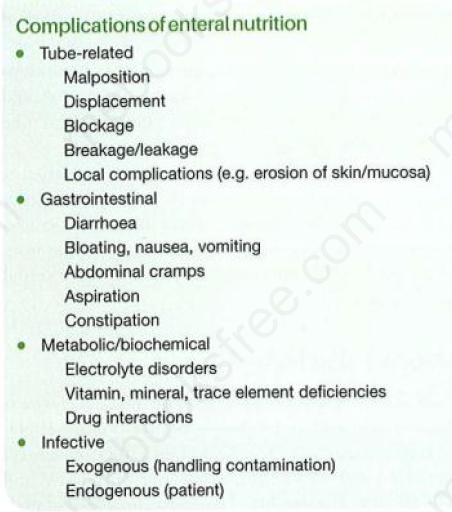 Parenteral feeding:Total Parenteral Nutrition (TPN) is defined as the intravenous provision of all nutritional requirements, without the use of the gastrointestinal tract.Indications of parenteral nutritionMassive resection of the small bowel.Intestinal fistula.Prolonged intestinal failure for other reasons.Route of deliveryPeripheral: This route is usually used when a short period of total parenteral nutrition needed (less than 2 weeks).Two types of peripheral Parenteral routes:Catheter can be inserted into a peripheral vein and maneuvered into the central venous system; this is called "Peripherally Inserted Central venous Catheter-PICC".The mean duration of it is about 7 days.When thrombophlebitis occurs, the vein is destroyed.Conventional short cannula in the wrist veins.Used to infuse the nutritional requirements on a cyclical basis over 12 hours.After that the cannula is removed and resited in the contralateral arm.It has the advantage that it avoids the complications of central venous administration, but suffers the disadvantage that it is limited by the development of thrombophlebitis.Central venous line:   Central veins are:Subclavian vein (the best for TPN)Internal jugular vein.External jugular vein.Central venous catheter should be tunneled subcutaneously to minimize the risk of infection.Hickman line is used for longer-term TPN.X ray confirmation for the catheter tip in the distal superior vena cava and exclusion of pneumothorax is essential before starting TPN.Complications of parenteral nutrition: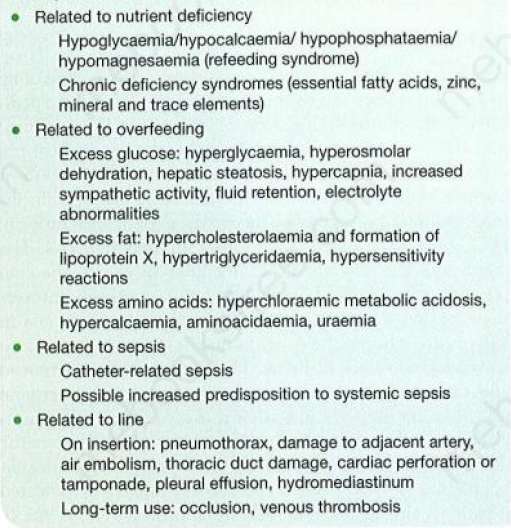 Refeeding SyndromeSevere fluid and electrolyte shift in malnourished patients undergoing refeeding.Can occur with either enteral or parenteral nutrition, but more common in the latter.It results in:HypophosphataemiaHypocalcaemiaHypomagnesaemiaThese electrolyte disorders can result in:Altered cardiac function and arrhythmiasDeterioration of respiratory functionDeterioration of liver functionSeizures, confusion and comaTetany and deathPatients at riskAlcohol dependencySevere malnutritionAnorexicsThose who have undergone prolonged fastingTreatmentAvoid overfeeding.Calorie delivery should be increased slowlyVitamins administrated regularly.Treatment of hypophosphataemia and hypomagnesaemia.